目標振り返りシート（平成　年）　　　　　　氏名　（　　　　　　　　　　　　）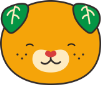 ○月○月○月○月○月＜取組・感想＞＜来月に向けて＞＜校長先生より＞